คณาจารย์คณะนิติศาสตร์ผู้ได้รับทุนวิจัยประจำปีงบประมาณ 2564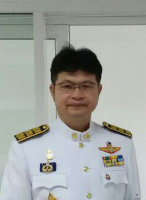 ชื่อโครงการ :กฎหมายคุ้มครองแรงงานในงานประมง : ศึกษาความสอดคล้องกับอนุสัญญาองค์การแรงงานระหว่างประเทศ ฉบับที่ 188 ว่าด้วยการทำงานในภาคประมงหัวหน้าโครงการ :ผู้ช่วยศาสตราจารย์พิเศษ ดร.อุลิช ดิษฐปราณีตผู้ร่วมวิจัย :อาจารย์อาทิตยา โภคสุทธิ์ผู้ช่วยศาสตราจารย์ ดร.ขวัญศิริ เจริญทรัพย์ผู้ช่วยศาสตราจารย์ ดร.พิมุข สุศีลสัมพันธ์ได้รับทุนจาก :งบประมาณแผ่นดินของคณะนิติศาสตร์ โครงการวิจัยเพื่อพัฒนาองค์ความรู้ ประจำปีงบประมาณ 2564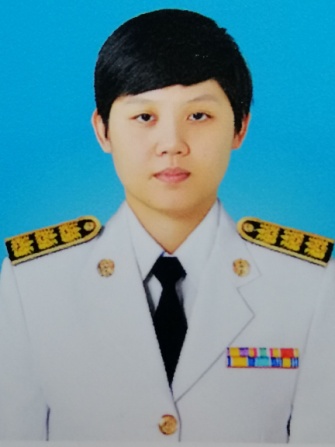 ชื่อโครงการ :การศึกษาผลกระทบทางกฎหมาย กรณีที่ประเทศไทยจะให้สัตยาบันองค์การแรงงานระหว่างประเทศ ฉบับที่ 190 ว่าด้วยการขจัดความรุนแรง และการล่วงละเมิดในโลกแห่งการทำงานหัวหน้าโครงการ :อาจารย์อาทิตยา โภคสุทธิ์ผู้ร่วมวิจัย :อาจารย์ชญานาภา ลมัยวงษ์ผู้ช่วยศษสตราจารย์ ดร.พิมุข สุศีลสัมพันธ์ได้รับทุนจาก :งบประมาณแผ่นดินของคณะนิติศาสตร์ โครงการวิจัยเพื่อพัฒนาองค์ความรู้ ประจำปีงบประมาณ 2564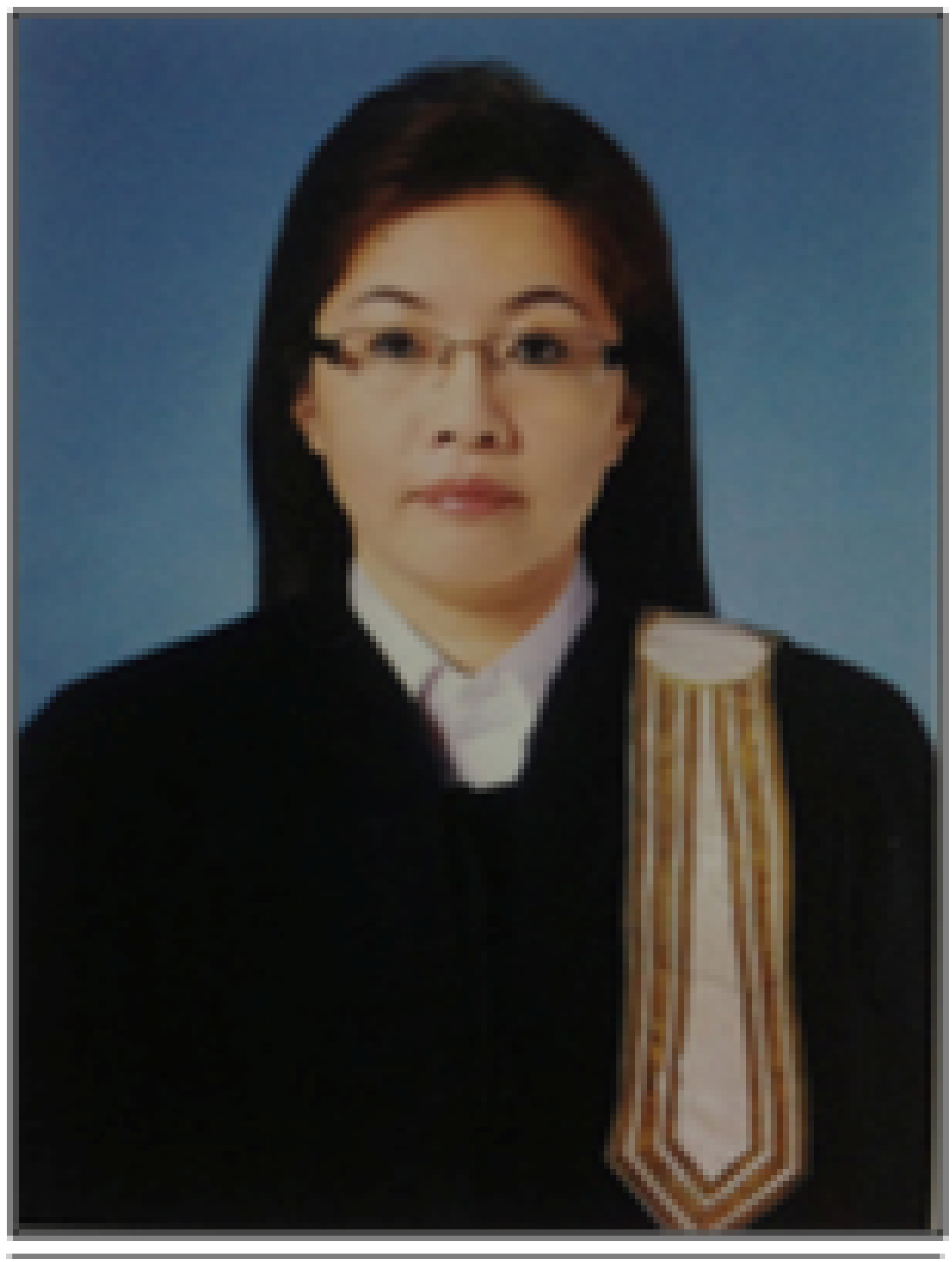 ชื่อโครงการ :มาตรการทางกฎหมาย และนโยบายเพื่อส่งเสริมการท่องเที่ยว หลังวิกฤตโควิด 19 โดยองค์กรปกครองส่วนท้องถิ่นจังหวัดจันทบุรีหัวหน้าโครงการ :ผู้ช่วยศาสตราจารย์พรรณรัตน์ โสธรประภากรผู้ร่วมวิจัย :-ได้รับทุนจาก :งบประมาณแผ่นดินของคณะนิติศาสตร์ โครงการวิจัยเพื่อพัฒนาองค์ความรู้ ประจำปีงบประมาณ 2564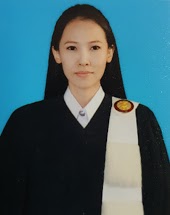 ชื่อโครงการ :ปัญหากฎหมายในการแสดงเจตนาในสัญญาอิเล็กทรอนิกส์ : ศึกษากรณีการซื้อขายสินค้าออนไลน์ของผู้สูงอายุหัวหน้าโครงการ :อาจารย์ชญานาภา ลมัยวงษ์ผู้ร่วมวิจัย :อาจารย์ อาทิตยา โภคสุทธิ์ได้รับทุนจาก :งบประมาณแผ่นดินของคณะนิติศาสตร์ โครงการวิจัยเพื่อพัฒนาองค์ความรู้ ประจำปีงบประมาณ 2564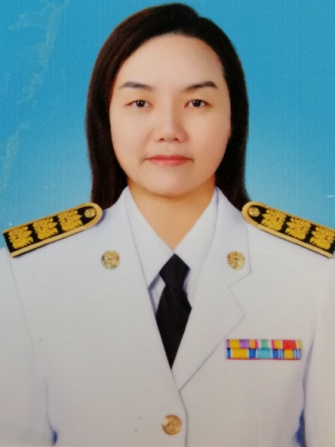 ชื่อโครงการ :การศึกษาเกี่ยวกับการปรับตัวของกฎหมายท่องเที่ยวในสภาวะที่ภูมิอากาศเปลี่ยนแปลงหัวหน้าโครงการ :ผู้ช่วยศาสตราจารย์ฐิติรัตน์ อิทธิมีชัยผู้ร่วมวิจัย :อาจารย์ ดร.ธนกร ภิบาลรักษ์อาจารย์ ดร.วิศิษศักดิ์ เนืองนองอาจารย์ทรงพร ประมาณนายบัณฑิต โชติธรรมจักร์ได้รับทุนจาก :งบประมาณแผ่นดินของคณะนิติศาสตร์ โครงการวิจัยเพื่อพัฒนาองค์ความรู้ ประจำปีงบประมาณ 2564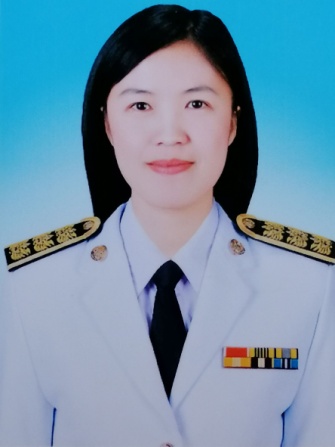 ชื่อโครงการ :การพัฒนาผลสัมฤทธิ์ทางการเรียนรู้กับความรู้กฎหมายทั่วไปในการเรียนรายวิชากฎหมายทั่วไปในชีวิตประจำวันหัวหน้าโครงการ :อาจารย์ทรงพร ประมาณผู้ร่วมวิจัย :ผู้ช่วยศาสตราจารย์ฐิติรัตน์ อิทธิมีชัยอาจารย์ ดร.วิศิษศักดิ์ เนืองนองได้รับทุนจาก :งบประมาณแผ่นดินของคณะนิติศาสตร์ โครงการวิจัยเพื่อพัฒนาองค์ความรู้ ประจำปีงบประมาณ 2564